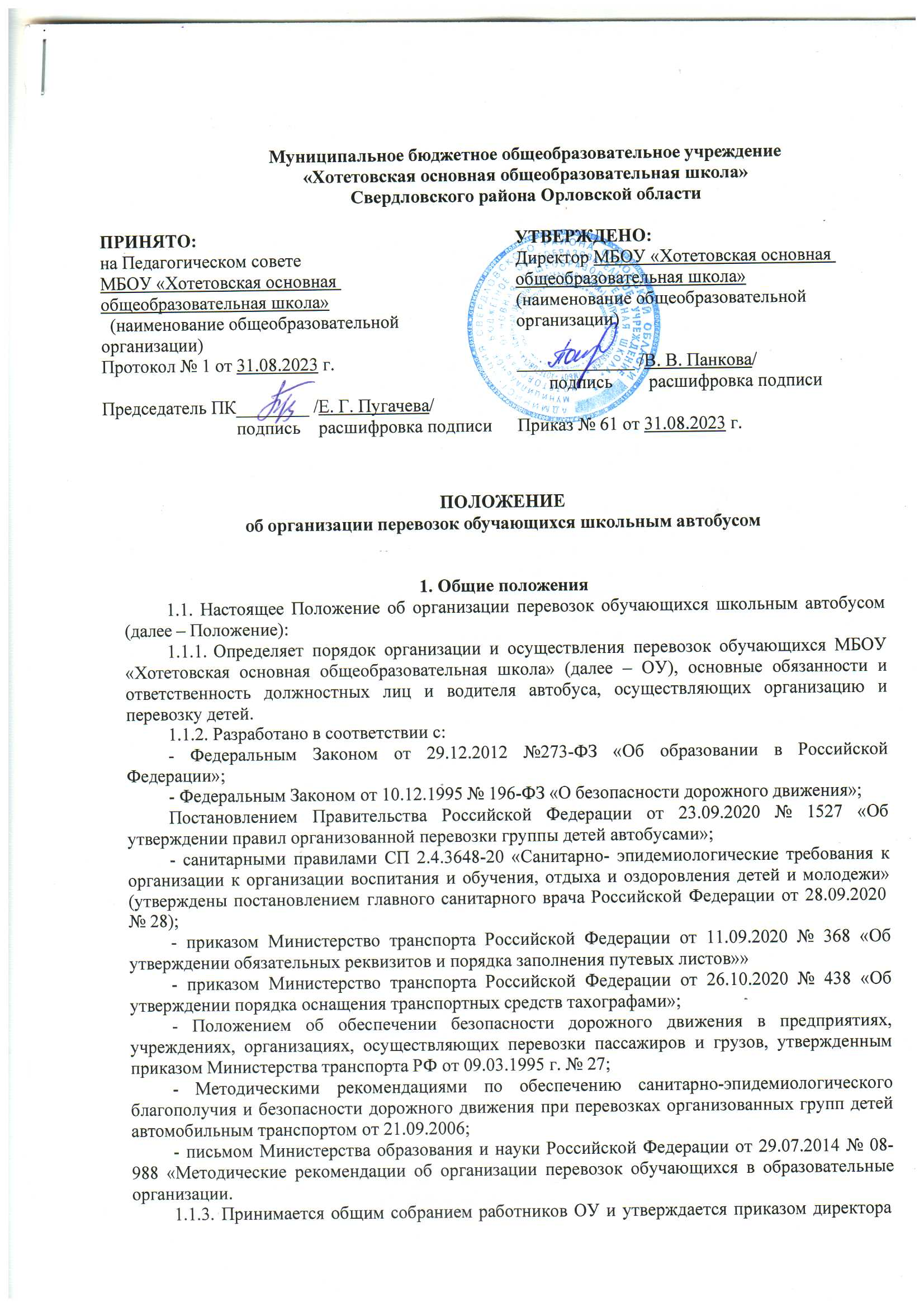 Муниципальное бюджетное общеобразовательное учреждение «Хотетовская основная общеобразовательная школа»Свердловского района Орловской областиПОЛОЖЕНИЕоб организации перевозок обучающихся школьным автобусомОбщие положенияНастоящее Положение об организации перевозок обучающихся школьным автобусом (далее – Положение):Определяет порядок организации и осуществления перевозок обучающихся МБОУ «Хотетовская основная общеобразовательная школа» (далее – ОУ), основные обязанности и ответственность должностных лиц и водителя автобуса, осуществляющих организацию и перевозку детей.Разработано в соответствии с:Федеральным Законом от 29.12.2012 №273-ФЗ «Об образовании в Российской Федерации»;Федеральным Законом от 10.12.1995 № 196-ФЗ «О безопасности дорожного движения»;Постановлением Правительства Российской Федерации от 23.09.2020 № 1527 «Об утверждении правил организованной перевозки группы детей автобусами»;санитарными правилами СП 2.4.3648-20 «Санитарно- эпидемиологические требования к организации к организации воспитания и обучения, отдыха и оздоровления детей и молодежи» (утверждены постановлением главного санитарного врача Российской Федерации от 28.09.2020№ 28);приказом Министерство транспорта Российской Федерации от 11.09.2020 № 368 «Об утверждении обязательных реквизитов и порядка заполнения путевых листов»»приказом Министерство транспорта Российской Федерации от 26.10.2020 № 438 «Об утверждении порядка оснащения транспортных средств тахографами»;Положением об обеспечении безопасности дорожного движения в предприятиях, учреждениях, организациях, осуществляющих перевозки пассажиров и грузов, утвержденным приказом Министерства транспорта РФ от 09.03.1995 г. № 27;Методическими рекомендациями по обеспечению санитарно-эпидемиологического благополучия и безопасности дорожного движения при перевозках организованных групп детей автомобильным транспортом от 21.09.2006;письмом Министерства образования и науки Российской Федерации от 29.07.2014 № 08- 988 «Методические рекомендации об организации перевозок обучающихся в образовательные организации.Принимается общим собранием работников ОУ и утверждается приказом директораОУ.Изменения и дополнения к настоящему Положению принимаются общим собраниемработников ОУ и утверждается приказом директора ОУ.В настоящем Положении используются следующие основные понятия:Организованная перевозка группы детей – перевозка в автобусе, не относящееся к маршрутному транспортному средству. По своему назначению подразделяются на:- регулярные перевозки обучающихся от мест проживания до места расположения общеобразовательной организации и обратно по утвержденным школьным автобусным маршрутам;специальные перевозки групп обучающихся при организации экскурсионных, развлекательных, спортивных и иных культурно-массовых мероприятий, перевозки в летние оздоровительные лагеря отдыха и т.д.Минимальное количество перевозимых детей – восемь.Школьный автобус - специально оборудованное транспортное средство с количеством посадочных мест 8 и более, предназначенное для осуществления школьных автобусных перевозок.Перевозчик - юридическое лицо, индивидуальный предприниматель, принявшие на себя по договору перевозки пассажира, договору перевозки груза обязанность перевезти пассажира и доставить багаж, а также перевезти вверенный грузоотправителем груз в пункт назначения и выдать багаж, груз правомочному на их получение лицу.Школьный автобусный маршрут - установленный путь следования школьного автобуса между начальным и конечным пунктами при перевозке обучающихся.Паспорт школьного автобусного маршрута - основной документ, характеризующий маршрут движения школьного автобуса, наличие линейных и дорожных сооружений, остановочных пунктов, расстояния между ними, состояние дороги, разворотных площадок, а также работу школьных автобусов на школьном автобусном маршруте с момента его открытия. Инструкция по оформлению паспорта школьного автобусного маршрута указана в Приложении№ 1 к данному Положению.Исполнитель - лицо, ответственное за составление паспорта школьного автобусного маршрута.Основные требования по организации перевозок обучающихсяОУ, имеющее собственный автобус, обязано соблюдать требования всех нормативных правовых актов, регламентирующих обеспечение безопасности перевозок согласно Перечню (Приложение 1 к настоящему Положению).ОУ должно иметь необходимую производственно-техническую, кадровую и нормативно-методическую базу, позволяющую обеспечить безопасность дорожного движения при осуществлении перевозок обучающихся.К перевозкам групп детей допускаются водители, имеющие, имеющее стаж работы в качестве водителя транспортного средства категории "D" не менее одного года из последних двух календарных лет и не подвергавшиеся в течение последнего года административному наказанию в виде лишения права управления транспортным средством либо административного ареста за совершение административного правонарушения в области дорожного движения и не имеющие противопоказаний по состоянию здоровья.Перевозка организованных групп детей осуществляется при обязательном сопровождении на весь период поездки не менее двух взрослых сопровождающих лицПриказом директора ОУ один из сопровождающих назначается ответственным за организованную перевозку группы детей автобусом для осуществления координации действий водителя й) и других сопровождающих лиц в м автобусе.Перед поездкой сопровождающие проходят специальный инструктаж совместно с водителем, проводимый уполномоченным представителем ОУ.Техническое состояние автобусов должно отвечать требованиям основных положений по допуску транспортных средств к эксплуатации. Автобус должен быть оснащен ремнями безопасности.	Водитель	обязан	иметь	при	себе	действующий	талон	о прохождении государственного технического осмотра автобуса.Автобус должен быть оборудован:двумя легкосъемными огнетушителями емкостью не менее двух литров каждый (один – в кабине водителя, другой – в пассажирском салоне автобуса);квадратными опознавательными знаками желтого цвета с каймой красного цвета (сторона квадрата не менее 250 мм, ширина каймы – 1/10 стороны квадрата), с черным изображением символа дорожного знака 1.21 «Дети», которые должны быть установлены спереди и сзади автобуса;двумя противооткатными упорами;знаком аварийной остановки.Класс автобуса должен соответствовать виду осуществляемой перевозки детей. Автобус перед выездом на линию должен пройти проверку технического состояния.При выезде на линию к месту посадки водитель должен лично проверить состояние экипировки автобуса.Перед выполнением перевозок организованных групп обучающихся должностное лицо ОУ, ответственное за безопасную организацию перевозок группы обучающихся школы автомобильным транспортом (далее – организатор перевозки), обеспечивает подачу уведомления об организованной перевозке группы детей в подразделение Госавтоинспекции в случае, если организованная перевозка группы детей осуществляется одним автобусом.Уведомление о перевозке подается организатором перевозки в соответствии с формой, установленной Министерством внутренних дел Российской Федерации, с учетом положений новых Правил.Подача уведомления осуществляется не позднее 48 часов до начала перевозки в междугородном сообщении и не позднее 24 часов до начала перевозок в городском и пригородном сообщениях.Во время осуществления перевозки у старшего ответственного за организованную перевозку группы детей должны находиться копия уведомления об организованной перевозке группы детей.Если время следования автобуса превышает четыре часа, то перевозка детей возрастом до семи лет не допускается.В случае нахождения детей в пути следования согласно графику движения более 3-х часов в каждом автобусе должностное лицо ОУ обеспечивает наличие наборов пищевых продуктов (сухих пайков, бутилированной воды).Режим работы водителя автобуса должен предусматривать после первых трех часов непрерывного управления автомобилем предоставление водителю специального перерыва для отдыха от управления автомобилем в пути продолжительностью не менее 15 минут. В дальнейшем перерывы такой продолжительностью предусматриваются не более чем через каждые два часа. В том случае, когда время предоставления специального перерыва совпадает со временем	предоставления	перерыва	для	отдыха	и	питания,	специальный	перерыв	не предоставляется. При направлении в рейс двух водителей на один автобус они меняются не реже чем через три часа.При организации регулярных перевозок детей, связанных с учебно-воспитательным процессом (например, в школу и обратно), необходимо согласование трассы маршрутов и графиков движения автобусов с ГИБДД.Требования по выполнению перевозокПри осуществлении организованной перевозки группы детей водитель обязан иметь при себе документ, составленный в произвольной форме, содержащий сведения о пунктах отправления и назначения; промежуточных пунктах посадки (высадки) (если имеются) детей и иных лиц, участвующих в организованной перевозке группы детей; местах остановок для приема пищи, кратковременно.Водители автобуса, допущенные к перевозке детей, должны иметь продолжительность междусменного отдыха перед поездкой не менее 12 часов, а также пройти инструктаж. Уполномоченное лицо ОУ вносит в путевой лист автобуса отметку о прохождении водителем специального инструктажа.В ночное время (с 23 часов до 6 часов) допускается организованная перевозка группы детей к железнодорожным вокзалам, аэропортам и от них, завершения организованной перевозки группы детей (доставка до конечного пункта назначения, определённого графиком движения, или до места ночлега) при незапланированном отклонении от графика движения (при задержке в пути), а также организованная перевозка группы детей, осуществляемая на основании правовых актов высших исполнительных органов государственной власти субъектов Российской Федерации. При этом после 23 часов расстояние перевозки не должно превышать 100 километров.Перевозка детей автобусом осуществляется только с включенным ближним светом фар. Перевозка детей запрещается, когда дорожные или метеорологические условия представляют угрозу безопасности перевозки.При движении автобуса, осуществляющего организованную перевозку группы детей, на его крыше или над ней должен быть включен маячок желтого или оранжевого цвета, обеспечивающий угол видимости в горизонтальной плоскости, равный 360 градусам.Во время движения автобуса дети должны быть пристегнуты к креслам ремнями безопасности, отрегулированными в соответствии с руководством по эксплуатации транспортного средства. Контроль за соблюдением указанного требования возлагается на сопровождающих лиц.Скорость движения автобуса выбирается водителем в зависимости от дорожных, метеорологических и других условий, но при этом не должна превышать 60 км/час.Перед отправлением автобуса в рейс водитель должен лично убедиться в соответствии количества отъезжающих детей и сопровождающих количеству посадочных мест (для сидения), в отсутствии вещей и инвентаря в проходах, на накопительных площадках, во включении ближнего света фар. Окна в салоне автобуса при движении должны быть закрыты. На верхних полках могут находиться легкие личные вещи.В случае задержки отправления автобуса организатор перевозки уведомляет об этом родителей (законных представителей) детей и иных лиц, участвующих в организованной перевозке группы детей.В случае неявки ребенка или иного лица, включенного в список, сведения о нем вычеркиваются из списка. Список, содержащий корректировки, считается действительным, если он заверен подписью лица, назначенного ответственным за организованную перевозку группы детей.В пути следования остановку автобуса можно производить только на специальных площадках, а при их отсутствии – за пределами дороги, чтобы исключить внезапный выход ребенка (детей) на дорогу.При вынужденной остановке автобуса, вызванной технической неисправностью, водитель должен остановить автобус так, чтобы не создавать помех для движения других транспортных средств, включить аварийную сигнализацию, а при ее отсутствии или неисправности – выставить позади автобуса знак аварийной остановки на расстоянии не менее 15 метров от автобуса в населенном пункте и 30 метров – вне населенного пункта. Первым из автобуса выходит старший, располагаясь у передней части автобуса, руководит высадкой детей.В случае получения ребенком в пути следования травмы, наступления внезапного заболевания, кровотечения, обморока и др. водитель автобуса обязан незамедлительно принять меры по доставке ребенка в ближайший медицинский пункт (ФАП, больница) для оказания ребенку квалифицированной медицинской помощи.Водителю автобуса при перевозке детей запрещается:следовать со скоростью более 60 км/час;изменять маршрут следования;перевозить в салоне автобуса, в котором находятся дети, любой груз, багаж или инвентарь, кроме ручной клади и личных вещей детей;оставлять автобус или покидать свое место, если в салоне автобуса находятся дети;при следовании в автомобильной колонне производить обгон впереди идущего автобуса;выходить из салона автобуса при посадке и высадке детей, осуществлять движение задним ходом;осуществлять движение автобуса задним ходом на перекрестках и в местах, где запрещен разворот; (Согласно п.8.12 ПДД движение транспортного средства задним ходом разрешается при условии, что этот маневр будет безопасен и не создаст помех другим участникам движения).покидать свое место или останавливать автобус, если им не приняты меры, исключающие самопроизвольное движение транспортного средства или использование его в отсутствие водителя.В пути водитель обязан строго выполнять Правила дорожного движения, плавно трогаться с места, выдерживать дистанцию между впереди идущим транспортным средством, без необходимости резко не тормозить, принимать меры предосторожности, быть внимательным к окружающей обстановке.По прибытию к пункту высадки детей из автобуса водитель должен осмотреть салон автобуса. При обнаружении в салоне личных вещей детей передать их сопровождающему.При наличии каких-либо замечаний (недостатков) по организации дорожного движения, состоянию автомобильных дорог, улиц, паромных переправ, их обустройству, угрожающих безопасности дорожного движения, водитель обязан сообщить директору ОУ.Обязанности должностных лиц по организации и осуществлению безопасности перевозок обучающихся ОУЛица, организующие и (или) осуществляющие перевозки обучающихся, несут в установленном законодательством Российской Федерации порядке ответственность за жизнь и здоровье обучающихся ОУ, перевозимых автобусом, а также за нарушение их прав и свобод.Директор ОУ при организации школьных автобусных перевозок школьными автобусами, в ведении которого они находятся, обязан:Для обеспечения профессиональной надежности водителей в процессе их профессиональной деятельности:Осуществлять прием на работу, организовывать стажировки и допуск к осуществлению перевозок обучающихся водителей, в соответствии с п. 2.3. настоящего Положения.Обеспечивать повышение профессионального мастерства водителей путем организации занятий необходимой для обеспечения безопасности дорожного движения периодичности, но не реже одного раза в год, по соответствующим учебным планам и программам ежегодных занятий с водителями.Обеспечивать проведение в установленные сроки медицинского освидетельствования водителей.Организовывать регулярное проведение предрейсовых медицинских осмотров водителей.Обеспечивать соблюдение установленных законодательством Российской Федерации режимов труда и отдыха водителей.Организовывать контроль за соблюдением водителями требований по обеспечению безопасности автобусных перевозок.Для содержания автобусов в технически исправном состоянии, предупреждения отказов и неисправностей при их эксплуатации:Обеспечивать проведение технического осмотра, обслуживания и ремонта автобусов в порядке и сроки, определяемые действующими нормативными документами.Обеспечивать	проведение	предрейсового	контроля	технического	состояния автобусов перед выездом с соответствующими отметками в путевом листе.Для организации обеспечения безопасных дорожных условий на маршрутах автобусных перевозок:Немедленно сообщать в органы исполнительной власти, дорожные, коммунальные и иные организации, а также в органы ГИБДД о выявленных в процессе эксплуатации маршрутов недостатках в состоянии автомобильных дорог, улиц, железнодорожных переездов, их обустройства, угрожающих безопасности движения, а также о внезапных неблагоприятных изменениях дорожно-климатических условий, стихийных явлениях; принимать необходимые предупредительные меры (организация движения с пониженными скоростями, изменение маршрута движения, информирование водителей, временное прекращение движения автобусов) в соответствии с действующими нормативными документами.Немедленно информировать отдел образования администрации Василеостровского района о несоответствии действующих автобусных маршрутов требованиям безопасности дорожного движения для принятия решения о временном прекращении автобусного движения на этих маршрутах или их закрытии.Прекратить автобусное движение в случаях, не терпящих отлагательства, когда дорожные или метеорологические условия представляют угрозу безопасности перевозок детей (разрушение дорог и дорожных сооружений, вызванное стихийными явлениями, аварии на тепловых, газовых, электрических и других коммуникациях).Для организации перевозочного процесса по технологии, обеспечивающей безопасные условия перевозок детей:Обеспечивать разработку и утверждать для всех работников, деятельность которых влияет на обеспечение безопасности дорожного движения, инструкции, устанавливающие их обязанности по предупреждению дорожно-транспортных происшествий, и осуществлять контроль за их исполнением.Согласовывать с родителями (законными представителями) обучающихся условия организации перевозок и сопровождения детей, в том числе от места жительства до места остановки школьного автобуса и от места остановки школьного автобуса до места жительства при перевозке учащихся по окончании занятий (организованных мероприятий).Обеспечивать ежедневную проверку технического состояния школьного автобуса, медицинский осмотр водителя, осуществляющего подвоз обучающихся.Утверждать список учащихся, пользующихся школьными перевозками с указанием их анкетных данных, местожительства и наименований автобусных остановок, на которых они садятся.Обеспечивать подбор и назначать приказом сопровождающих из числа работников ОУ, обеспечивать их инструктаж по вопросам безопасности движения и правилам оказания первой медицинской помощи.Назначать приказом должностное лицо, ответственное за безопасную организацию перевозок группы обучающихся школы автомобильным транспортом, прошедшего инструктаж по охране труда, специальное обучение.Обеспечить составление списка лиц помимо водителя, которым разрешается находиться в автобусе в процессе перевозки. В список включаются: дети, сопровождающие лица, В списках должны указываться фамилии, имена, отчества (при наличии), возраст или даты рождения каждого ребенка, а также номера контактных телефонов его родителей (законных представителей).Для сопровождающих лиц обязательно указывать фамилии, имена и отчества (при наличии), номера контактных телефонов.Нахождение в автобусе лиц, кроме указанных в списках, не допускается.Контроль соблюдения указанных требований возлагается на сопровождающих лиц.Обеспечивать проведение инструктажа с обучающимися по правилам безопасности при поездках на школьном автобусе.Обеспечивать соблюдение иных требований, предусмотренных действующим законодательством и иными нормативными актами.Анализировать причины дорожно-транспортных происшествий с автобусом и нарушений водителем ОУ правил дорожного движения.4.2.5.110. Выезжать на место ДТП для проведения служебного расследования, составлять положенные документы в соответствии с Инструкцией по предупреждению и учету дорожно- транспортных происшествий и в установленные сроки направлять их в вышестоящие организации.Должностное лицо, ответственное за организацию безопасных перевозок группы обучающихся школы автомобильным транспортом, обязано:Для содержания автобуса в технически исправном состоянии, предупреждения отказов и неисправностей при их эксплуатации:Осуществлять контроль за проведением технического осмотра, обслуживания и ремонта автобуса в порядке и сроки, определяемые действующими нормативными документами.Проводить ежедневный предрейсовый контроль технического состояния автобуса перед выездом с соответствующими отметками в путевом листе.Обеспечить охрану автобуса для исключения возможности самовольного их использования водителем ОУ, а также посторонними лицами или причинения автобусам каких- либо повреждений.Перед выполнением перевозок организованных групп обучающихся:Подать уведомления об организованной перевозке группы детей в соответствии с п.2.9 настоящего Положения. В случае нахождения детей в пути следования согласно графику движения более 3-х часов обеспечивает наличие наборов пищевых продуктов (сухих пайков, бутилированной воды).4.3.3. Для организации обеспечения безопасных дорожных условий на маршрутах автобусных перевозок:4.3.4. Немедленно сообщать директору ОУ о выявленных в процессе эксплуатации маршрутов недостатках в состоянии автомобильных дорог, улиц, железнодорожных переездов, их обустройства, угрожающих безопасности движения, а также о внезапных неблагоприятных изменениях дорожно-климатических условий, стихийных явлениях; принимать необходимые предупредительные меры (организация движения с пониженными скоростями, изменение маршрута движения, информирование водителей, временное прекращение движения автобусов) в соответствии с действующими нормативными документами.4.3.5. Немедленно информировать директора ОУ о несоответствии действующего автобусного маршрута требованиям безопасности дорожного движения для принятия решения о временном прекращении автобусного движения на этом маршруте или его закрытии.4.3.6. Осуществлять постоянное взаимодействие с органами ГИБДД для оперативного получения информации о неблагоприятных изменениях дорожно-климатических условий, параметров дорожных, метеорологических и иных условий, при которых временно прекращается или ограничивается движение на маршруте перевозок обучающихся ОУ автобусами.4.3.7. Вести учет дорожно-транспортных происшествий с автобусом и нарушений водителем ОУ дорожного движения.4.3.8. Осуществлять контроль за соблюдением графиков движения, норм вместимости школьного автобуса, школьных автобусных маршрутов движения.График движения школьного автобуса и режим работы водителя должны обеспечивать:своевременную доставку обучающихся в пункт назначения и обратно в ОУ;безопасность перевозки обучающихся;соблюдение установленного законодательством Российской Федерации режима труда и отдыха водителей.4.3.9. Хранить оригиналы документов, необходимых для осуществления перевозки, в течение 90 календарных дней со дня завершения каждой поездки. Если во время перевозки произошло дорожно-транспортное происшествие в результате которого пострадали дети, то документы хранятся в течение трех лет.4.4. Обучающиеся во время перевозок обязаны соблюдать инструкцию для обучащихся по правилам безопасности при поездках на школьном автобусе (приложение 2 к настоящему Положению)4.5. Водитель автобуса и сопровождающие лица обязаны соблюдать инструкции по организации безопасной перевозки обучающихся (приложения 3 - 5 к настоящему Положению)Приложение 1к Положению об организации перевозок обучающихся школьным автобусомПеречень нормативных правовых актов,регламентирующих обеспечение безопасности перевозок обучающихсяФедеральный закон от 10.12.1995 № 196-ФЗ «О безопасности дорожного движения». Федеральный закон 14.02.2009 № 22-ФЗ «О навигационной деятельности» (принят ГД ФСРФ 30.01.2009).Федеральный закон от 01.07.2011 № 170-ФЗ "О техническом осмотре транспортных средств и о внесении изменений в отдельные законодательные акты Российской Федерации" (с изменениями и дополнениями).Постановление Совета Министров - Правительства РФ от 23.10.1993 N 1090 «О правилах дорожного движения» (с изменениями и дополнениями).Постановление Правительства РФ от 31.07.1998 № 880 «О порядке проведения государственного технического осмотра транспортных средств, зарегистрированных в Государственной инспекции безопасности дорожного движения Министерства внутренних дел Российской Федерации» (с изменениями и дополнениями).Постановление Правительства РФ от 25.08.2008 № 641 «Об оснащении транспортных, технических средств и систем аппаратурой спутниковой навигации ГЛОНАСС или ГЛОНАСС/GPS».Санитарные правила СП 2.4.3648-20 «Санитарно- эпидемиологические требования к организации к организации воспитания и обучения, отдыха и оздоровления детей и молодежи» (утверждены постановлением главного санитарного врача Российской Федерации от 28.09.2020№ 28).Правила проведения досмотра, дополнительного досмотра, повторного досмотра в целях обеспечения транспортной безопасности, утвержденные приказом Министерства транспорта Российской Федерации от 23.07.2015 № 227 (с изменениями на 07.09. 2020).Приказ Минтранса РФ от 07.12.2000 № 1240 «Об утверждении нормативных правовых актов, регламентирующих деятельность государственной инспекции безопасности дорожного движения Министерства Внутренних Дел Российской Федерации по техническому надзору» (с изменениями и дополнениями).Приказ Минтранса РФ от 20.08.2004 № 15 «Об утверждении Положения об особенностях режима рабочего времени и времени отдыха водителей автомобилей». (с изменениями и дополнениями).Приказ Минтранса РФ  Российской Федерации от 11.09.2020 № 368 «Об утверждении обязательных реквизитов и порядка заполнения путевых листов».Приказ Министерство транспорта Российской Федерации от 26.10.2020 № 438 «Об утверждении порядка оснащения транспортных средств тахографами».Письмо Миндзрава от 21.08.2003 N 2510/9468-03-32 «О предрейсовых медицинских осмотрах водителей транспортных средств».Методические рекомендации по обеспечению санитарно эпидемиологического благополучия и безопасности перевозок организованных групп детей автомобильным транспортом (утв. Роспотребнадзором, МВД РФ 21.09.2006).Приложение 2к Положению об организации перевозок обучающихся школьным автобусомИнструкциядля обучающихся по правилам безопасности при поездках на школьном автобусеОбщие требования безопасностиСоблюдение данной инструкции обязательно для всех обучающихся, пользующихся автобусными перевозками, организованными школой.К перевозкам допускаются обучающиеся, прошедшие инструктаж по технике безопасности при поездках.Обучающиеся допускаются к поездкам только в сопровождении воспитателя, учителя.Автобус для перевозки обучающихся должен быть оборудован специальными знаками, указывающими на то, что в нем перевозятся дети, табличками «Дети», огнетушителями и медицинскими аптечками.Количество пассажиров в автобусе не должно превышать число мест для сидения.Требования безопасности перед началом поездкиПеред началом поездки обучающиеся обязаны:пройти инструктаж по технике безопасности при поездках;ожидать подхода автобуса в определённом месте сбора, не выходя на проезжую часть;спокойно, не торопясь, соблюдая дисциплину и порядок, собраться у места посадки;по распоряжению сопровождающего произвести перекличку участников поездки;не выходить навстречу приближающемуся автобусу.Требования безопасности во время посадкиПосле полной остановки автобуса, по команде провождающего, спокойно, не торопясь и не толкаясь войти в салон, занять место для сидения.Первыми в салон автобуса входят самые старшие из обучающихся. Они занимают места в дальней от водителя части салона.отрегулировать ремень безопасности и пристегнуться им.Требования безопасности во время поездокВо время поездки обучающиеся обязаны пристегнуться к креслам ремнями безопасности, соблюдать дисциплину и порядок. О всех недостатках, отмеченных во время поездки, они должны сообщать сопровождающему.Обучающимся запрещается:загромождать проходы сумками, портфелями и другими вещами;отстегивать ремень безопасности;вскакивать со своего места, отвлекать водителя разговорами и криком;создавать ложную панику;без необходимости нажимать на сигнальную кнопку;открывать окна, форточки и вентиляционные люки.Требования безопасности в аварийных ситуацияПри плохом самочувствии, внезапном заболевании или в случае травматизма обучающийся обязан сообщить об этом сопровождающему.При возникновении аварийных ситуаций (технической поломки, пожара и т.п.)  поуказанию водителя и сопровождающего обучающиеся должны быстро, без паники, покинуть автобус и удалиться на безопасное расстояние, не выходя при этом на проезжую часть дороги.В случае захвата автобуса террористами обучающимся необходимо соблюдать спокойствие, выполнять все указания без паники и истерики.Требования безопасности по окончании поездки.По окончании поездки обучающиеся обязаны:после полной остановки автобуса и с разрешения сопровождающего спокойно, не торопясь выйти из транспортного средства. При этом первыми выходят дети, занимающие места у выхода из салона;по распоряжению сопровождающего произвести перекличку участников поездки;не покидать место высадки до отъезда автобуса.Приложение 3к Положению об организации перевозок обучающихся школьным автобусомИНСТРУКЦИЯдля сопровождающих по организации безопасной перевозки обучающихсяОбщие требования безопасностиСопровождающий при осуществлении школьных автобусных перевозок назначается приказом директора школы из числа работников ОУ, прошедших инструктаж по вопросам безопасности движения и правилам оказания первой медицинской помощи.Сопровождающий должен:иметь список перевозимых автобусом обучающихся, вести учет детей при посадке и высадке из автобуса;не допускать нахождение в автобусе посторонних лиц, неуказаных в списке.проверить оборудование школьного автобуса специальными знаками, указывающими на то, что в нем перевозятся дети, табличками «Дети», огнетушителями и медицинскими аптечками.уметь пользоваться огнетушителем, а также должен быть ознакомлен о спасательных мерах при авариях;запрещать поездку при обнаружении в автобусе технических неисправностей, при появлении водителя на линии в нетрезвом состоянии, когда его состояние или действия угрожают безопасности движения, доводить сведения об этом до директора ОУ.производить посадку и высадку детей только после полной остановки автобуса;запрещать водителю выходить из кабины автобуса при посадке и высадке обучающихся, осуществлять движение задним ходом.Сопровождающий при посадке детей в автобус обязан:Обеспечить посадку в школьный автобус лиц, включенных в список обучающихся, подлежащих перевозке к началу и по окончанию занятий (организованных мероприятий).Следить за дисциплиной и поведением обучающихся.Следить за размещением детей в салоне автобуса, не допускать посадки в салон посторонних лиц.Следить за тем, чтобы количество пассажиров не превышало количества посадочных мест, не перевозился посторонний груз и не загромождались проходы сумками, портфелями и другими вещами.При осуществлении перевозок обучающихся сопровождающий обязан:Находиться у дверей автобусаСледить за тем, чтобы:окна в салоне автобуса были закрыты;во время движения школьного автобуса обучающиеся без разрешения сопровождающих не покидали свои посадочные места, не ходили по салону, не пытались самостоятельно достать с полок вещи, не трогали никакие устройства в салоне автобуса, не открывали окна без разрешения, не отвлекали водителя, были пристегнуты ремнями безопасности.Обеспечивать порядок в салоне школьного автобуса и соблюдение правил поведения при осуществлении школьных автобусных перевозок.На всем протяжении маршрута движения школьного автобуса сопровождающий должен следить за тем, чтобы обучающиеся занимали только отведенные им при первичной посадке в автобус места, были пристегнутыми ремнями безопасности, а также, за тем, чтобы лица,находящиеся в школьном автобусе, не курили, не использовали ненормативную лексику и не употребляли спиртные напитки.При плохом самочувствии, внезапном заболевании или в случае травматизма обучающегося оказать первую помощь.При возникновении опасности для движения автобуса, предупреждает водителя о необходимости снижении скорости, вплоть до остановки автобуса.При возникновении аварийных ситуаций (дорожно-транспортного происшествия, технической поломки, пожара и т.п.) по указанию водителя и сопровождающего обучающиеся должны быстро, без паники, покинуть автобус.При необходимости оказывает вместе с водителем первую помощь пострадавшим, организует отправку пострадавших в ближайшее лечебное учреждение, немедленно сообщает о создавшейся ситуации директору ОУ и в соответствующие службы.В случае захвата автобуса террористами обучающимся и взрослым необходимо соблюдать спокойствие, выполнять все указания без паники и истерики.По прибытии школьного автобуса на остановку сопровождающий обязан:Выйти из автобуса первым и следить за дисциплиной и поведением обучающихся при высадке.Передать детей их родителям (законным представителям).Приложение 4к Положению об организации перевозок обучающихся школьным автобусомИНСТРУКЦИЯдля водителяпо организации безопасной перевозки обучающихсяОбщие требования безопасностиК управлению школьным автобусом, осуществляющим перевозки обучающихся, допускаются водители, имеющие удостоверение на право управления транспортными средствами категории «Д» и непрерывный стаж работы в качестве водителя автобуса не менее двух последних лет:не подвергавшиеся в течение последнего года административному наказанию в виде лишения права управления транспортным средством либо административного ареста за совершение административного правонарушения в области дорожного движенияне имеющие противопоказаний по состоянию здоровья.Выезжая в рейс, водитель должен иметь опрятный вид, быть вежливым и внимательным к пассажирамАвтобус для перевозки обучающихся должен быть оборудован спереди и сзади предупреждающим знаком «Дети», поясами безопасности для каждого пассажира, цветографическими знаками безопасности, двумя огнетушителями и двумя медицинскими аптечками с набором необходимых медикаментов и перевязочных средств.Водитель обязан не допускать воздействия на людей, находящихся в салоне автобуса следующих опасных факторов:резкое торможение автобуса (кроме экстренного для предотвращения ДТП);удар при столкновении с другими транспортными средствами или препятствиями;отравляющее воздействие угарного газа при нахождении в автобусе с работающим двигателем вовремя длительных стоянок или при возникновении неисправности системы выпуска отработавших газов;отравляющее воздействие паров бензина при подтекании топлива вследствие неисправности системы питания двигателя;воздействие высокой температуры и продуктов горения при возникновении пожара;наезд проходящих транспортных средств на детей при их выходе на проезжую часть дороги.Водителю запрещается выезжать в рейс в болезненном, утомленном состоянии, под действием лекарственных препаратов, влияющих на быстроту реакции, а также на технически неисправном автобусе.Требования безопасности перед началом перевозкиВодитель перед выездом в рейс должен в установленном порядке пройти медицинский осмотр с отметкой в путевом листе и соответствующей записью в журнале предрейсовых медицинских осмотров, а также инструктаж по безопасности дорожного движения.Водитель обязан:Лично убедиться:в технической исправности автобуса;в наличии необходимой путевой документации;в правильности оформления путевого листа;в наличии спереди и сзади на кузове автобуса предупреждающего знака «Дети»;в наличии двух исправных огнетушителей и двух укомплектованных медицинских аптечек;в наличии и исправности поясов безопасности на каждом пассажирском месте.В установленном порядке представить автобус на технический осмотр перед выходом в рейс.Обеспечить безопасную посадку обучающихся в автобус на специально оборудованных посадочных площадках со стороны тротуара или обочины дороги.Количество пассажиров школьного автобуса не должно превышать числа посадочных мест. Каждый пассажир школьного автобуса во время поездки должен быть пристегнут поясом безопасности.В школьном автобусе разрешается перевозить только обучающихся согласно утвержденному списку и взрослых сопровождающих, назначенных приказом директора ОУ. Водитель обязан убедиться, что сопровождающие заняли места в салоне автобуса у основного и запасного выходовВ школьном автобусе запрещается перевозить посторонних пассажиров.Запрещается выезжать в рейс без специально назначенных приказом по ОУ сопровождающих лиц, покидать рабочее место водителя во время посадки и высадки пассажиров.Требования безопасности во время перевозкиСтрого выполнять правила дорожного движения, плавно трогаться с места, выдерживать дистанцию до впереди идущего автотранспортного средства, без необходимости резко не тормозить, принимать меры предосторожности, быть внимательным к окружающей обстановке.В пути следования запрещается:отклоняться от графика и заданного маршрута движения;отвлекаться от управления автобусом;курить, вести разговоры;пользоваться сотовым телефоном без специальной арматуры;допускать в автобус посторонних лиц;останавливать школьный автобус вне мест, предусмотренных паспортом школьного автобусного маршрута, кроме случаев вынужденной или экстренной остановки;перевозить в салоне школьного автобуса, в котором находятся обучающиеся, любой груз, багаж или инвентарь, кроме ручной клади и личных вещей обучающихся;осуществлять посадку и высадку обучающихся до полной остановки школьного автобуса, без включенной аварийной сигнализации, без постановки школьного автобуса на стояночный тормоз;осуществлять в местах посадки и высадки обучающихся движение задним ходомСкорость движения автобуса при перевозке обучающихся не должна превышать 60км/ч.Не разрешается перевозить обучающихся в темное время суток, в гололед и в условияхограниченной видимости.Перед неохраняемым железнодорожным переездом следует остановить автобус, и, убедившись в безопасности проезда через железнодорожные пути, продолжить движение.Во избежание отравления угарным газом запрещаются длительные стоянки автобуса с работающим двигателем.В случае получения обучающимся в пути следования травмы, наступления внезапного заболевания, кровотечения, обморока и прочего ухудшения состояния здоровья немедленно принять меры по его доставке в ближайший медицинский пункт (больницу) для оказания квалифицированной медицинской помощи.Прекратить дальнейшее движение:при возникновении технических неисправностей, угрожающих безопасности движения;при ухудшении состояния своего здоровья;при изменении дорожных и погодных условий.Уведомить директора ОУ о невозможности дальнейшего движения.Требования безопасности в аварийных ситуацияхПри вынужденной остановке школьного автобуса, вызванной технической неисправностью, остановить автобус так, чтобы не создавать помех для движения другим транспортным средствам, включить аварийную сигнализацию и выставить позади школьного автобуса знак аварийной остановки на расстоянии не менее 15 метров от школьного автобуса - в населенном пункте и 30 метров - вне населенного пункта, принять меры по выводу обучающихся в безопасное место.Движение продолжать только после устранения возникшей неисправности.Нахождение пассажиров в буксируемом автобусе не допускается.В случае дорожно-транспортного происшествия с травмированием детей принять меры по оказанию пострадавшим неотложной доврачебной помощи и с ближайшего пункта связи, телефона сотовой связи или с помощью проезжающих водителей вызвать скорую медицинскую помощь и сообщить о происшествии в ГИБДД и директору ОУ.Требования безопасности по окончании перевозкиПо прибытию из рейса водитель обязан:после высадки обучающихся из транспортного средства осмотреть салон школьного автобуса. При обнаружении в салоне личных вещей обучающихся передать их сопровождающему;сообщить директору ОУ о результатах поездки;установленным порядком пройти послерейсовый медосмотр;провести техническое обслуживание автобуса и устранить все выявленные неисправности;сообщить директору ОУ о готовности к следующему рейсу.Приложение 5к Положению об организации перевозок обучающихся школьным автобусомПамяткапо предупреждению террористических актовОсуществлять перевозку обучающихся и сопровождающих лиц только в соответствии со списком, утвержденным приказом директора ОУ.При перевозке осуществлять остановки только на остановочных пунктах, определенных паспортом автобусного маршрута.При осуществлении перевозки обучающихся водитель не должен оставлять транспортное средство без охраны, осуществляя охрану транспортного средства самостоятельно или с привлечением сопровождающего лица.Перед началом движения внимательно осмотрите транспортное средство (салон, предметы, находящиеся под автобусом или рядом с ним), чтобы убедиться в отсутствии подозрительных предметов.О том, что есть опасность взрыва, можно судить по следующим признакам:неизвестный сверток или деталь в машине или снаружи;остатки различных материалов, не типичных для данного места;натянутая проволока, шнур;провода или изоляционная лента, свисающие из-под машины;чужая сумка, портфель, коробка, какой-либо предмет, оказавшийся поблизости от автомобиля.Заметив подозрительный предмет, обратитесь к работнику полиции или другому должностному лицу, не прикасайтесь к находке и не подпускайте к ней других людей, избегая паники.Правила, которые необходимо помнить и неукоснительно соблюдать при обнаружении подозрительного предмета:не обследовать предмет самостоятельно;не пользоваться радиотелефоном (радиостанцией) вблизи предмета. Эти радиоустройства необходимо отключить;не пользоваться светоизлучающими устройствами, например фотовспышкой;срочно сообщить о находке в полицию;не накрывать предмет, не засыпать, не заливать и не передвигать его;держаться от предмета на достаточном расстоянии и лучше за преградой;до прибытия полиции никого не подпускайте к предмету;не поднимайте паники.6.	В	случае	захвата	автобуса	эксперты	советуют	выбрать	тактику	пассивного сопротивления, не рисковать.При захвате необходимо:выполнять все указания террористов, определив для себя, кто из них наиболее опасен, отдать все вещи, которые требуют террористы;не смотреть в глаза террористам;не повышать голоса, не делать резких движений;как можно меньше привлекать к себе внимание;не реагировать на провокационное и вызывающее поведение;прежде чем передвинуться или раскрыть сумку, спросить разрешения;при стрельбе лечь на пол и укрыться за сиденьем, не бежать никуда.При штурме главное лечь на пол и не шевелиться до завершения операции. Подчиняйтесь приказам штурмовой группы, не отвлекайте ее вопросами. Ни в коем случае не бросайтесь навстречу вашим спасителям. При освобождении выходите из салона транспортного средства после соответствующего приказа, но как можно скорее. Помогите детям, но не теряйте времени на поиски своих вещей и одежды.ПРИНЯТО:на Педагогическом советеМБОУ «Хотетовская основная общеобразовательная школа»  (наименование общеобразовательной организации)Протокол № 1 от 31.08.2023 г.Председатель ПК________ /Е. Г. Пугачева/    		      подпись    расшифровка подписиУТВЕРЖДЕНО:Директор МБОУ «Хотетовская основная общеобразовательная школа»(наименование общеобразовательной организации)_____________ /В. В. Панкова/       подпись        расшифровка подписиПриказ № 61 от 31.08.2023 г.